　目的と内容　留意点【指導面】・「生物は多様でありながら共通性をもっていることを理解すること」がこの単元の目標である。原核生物，真核生物ともに細胞膜に囲まれているという共通性や原核生物，真核生物の中でも種によって細胞の様子は様々であるという多様性を意識して指導する。・身の回りの原核生物や真核生物を観察し，その形や大きさから共通点や相違点を調べることがねらいであり，顕微鏡操作の練習と熟達も兼ねることからすべての手順を生徒に実習させたい。各グループで材料を限定し，隣のグループと見せ合う方法などで時間短縮が可能である。・「ミクロの世界はどうなっているのだろう」「顕微鏡は肉眼では見ることができない世界を見ることができる」など観察の意義に触れるように導入を工夫し，生徒自身が主体的に実験に取り組むように指導する。・「すべての生物で細胞の大きさは同じだろうか」「細胞の内部はどうなっているだろうか」など，観察の視点に触れて，生徒自身が目的をもち主体的に実験に取り組むように指導する。・十分に時間を与え，顕微鏡の使い方，プレパラートのつくり方，スケッチの仕方などに慣れるように指導する。・「適切なプレパラートを作成しているか」「顕微鏡の操作を手際よく行っているか」などの観察にかかわる操作ができているか，スケッチはスケッチの仕方に従って描いているか，プリントやレポートなどに過程や結果の記録，整理をしているかなどを机間巡視して適宜指導する。【安全面】・顕微鏡操作に慣れていないと考えられるため，太陽を見てはいけないことなど，基本事項を確認する。・カバーガラスを割らないように注意する。【その他】・複数のプレパラートを作成するため，それぞれ何か分かるように順番に並べるように指導する。・染色液は落ちにくいので，染色液が皮膚や衣服に付着しないように注意する。・可能な限り，少人数の班を構成し，一人一人の生徒が実験に取り組めるようにする。　◎準備　☆教材の入手方法　・イシクラゲの入手方法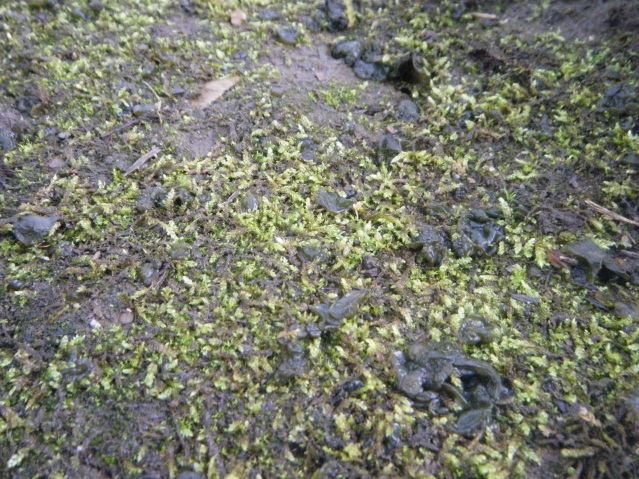 　　校庭や庭先などの比較的乾燥しやすい裸地の地表で入手できる。春～秋に入手可。　　雨が降った後に，キクラゲのような寒天質の膨潤した藍緑色の群体を探す。雨がしばらく降らない時は地面にへばりついた黒いかさぶたのようにみえ，壊れやすい。慣れないと見付けにくい。・乳酸菌の入手方法　　スーパーマーケットで年中入手できる。　①プレーンヨーグルトを購入する。　１個　150円前後　②乳酸菌飲料を購入する。　１個　100円前後　③浅漬けやキムチなどの漬け物を購入する。季節や量，素材で値段の差がある。酵母菌も一緒に観察できるものが多い。　１袋　200円前後・オオカナダモ（またはコカナダモ）の入手方法　　ペットショップ等で購入する。「アナカリス」の名前で売られている。多くの高校で所有しているので，近隣の高校からもらってもよい。　１束　150円前後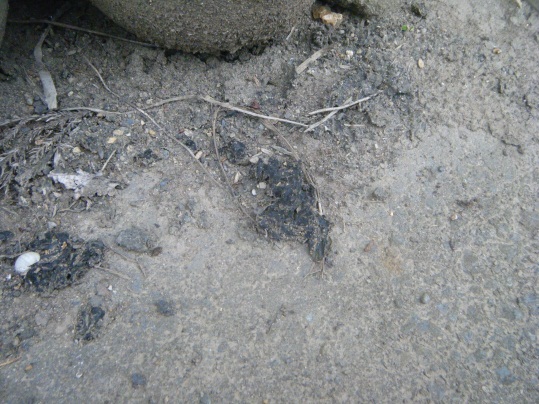 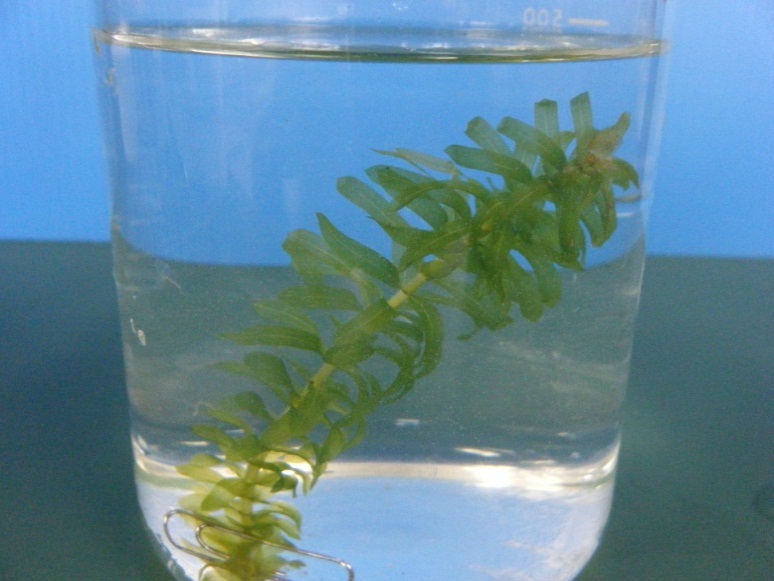 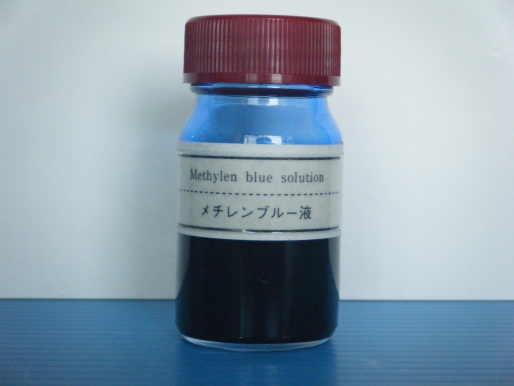 　準備☆生徒用□光学顕微鏡　　　　　		１台□スライドガラス　　　		10枚程度□カバーガラス　　　　		１箱□光源装置　　　　　　		１台□先尖ピンセット　　　　　	１つ□柄付き針　　　　　　		１つ□スポイト　　　　　　		２つ□ろ紙（２つまたは４つ切り）　	多め　　　　　　　	・はさみ　　	・９cmペトリ皿□９cmペトリ皿　　　　　　	１組□爪楊枝　　　　　　　		１つ□イシクラゲ　　　　　　　　	５mm四方　　　　　　　	・採集用袋　　	・９cmペトリ皿　　　　　　　　　　　　　　　　　　　　　　　　　	・ピンセット　　	・小分け用容器□ヨーグルトまたは漬け物　　	少量　　　　　　　　　	・スプーン　　	・小分け用容器□オオカナダモ　　　　　　　	少量　　　　　　	　	・ピンセット　　	・小分け用容器□酢酸オルセイン染色液または酢酸カーミン染色液　	１つ　	・スポイト瓶またはプチボトル□メチレンブルー染色液　　	１つ　　　　　　　　　　	・スポイト瓶またはプチボトル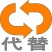 ★教員用□メタノール　　　　　　	１つ　　　　　　　　　　　　	□ピペット　　　　　　　	１つ□生ゴミ用の回収容器　　	１つ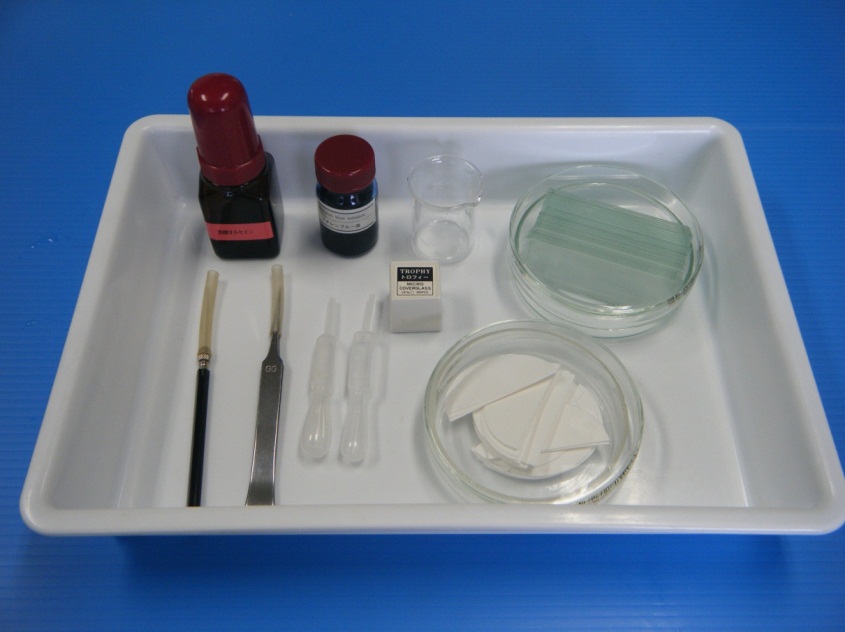 ①前日まで　　イシクラゲ，ヨーグルトまたは浅漬けの漬け物，オオカナダモ，酢酸オルセイン染色液または酢酸カーミン染色液，メチレンブルー染色液，ろ紙を用意する。　　前日までにイシクラゲを採集し，ペトリ皿などを用いて水で戻すため一晩置く。５mm四方あればプレパラートを複数つくれることを考えに入れて，水で戻す量を調整する。注意して観察したことがない生徒も多いため，一部を乾燥している状態で残し，乾燥している状態と水を吸収した状態を見せてもおもしろい。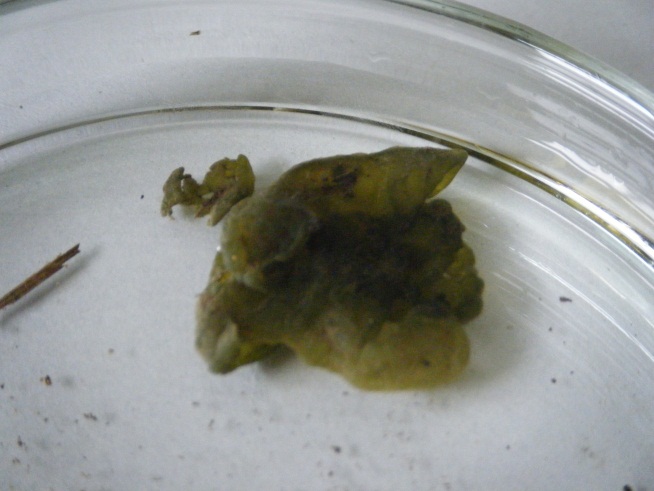 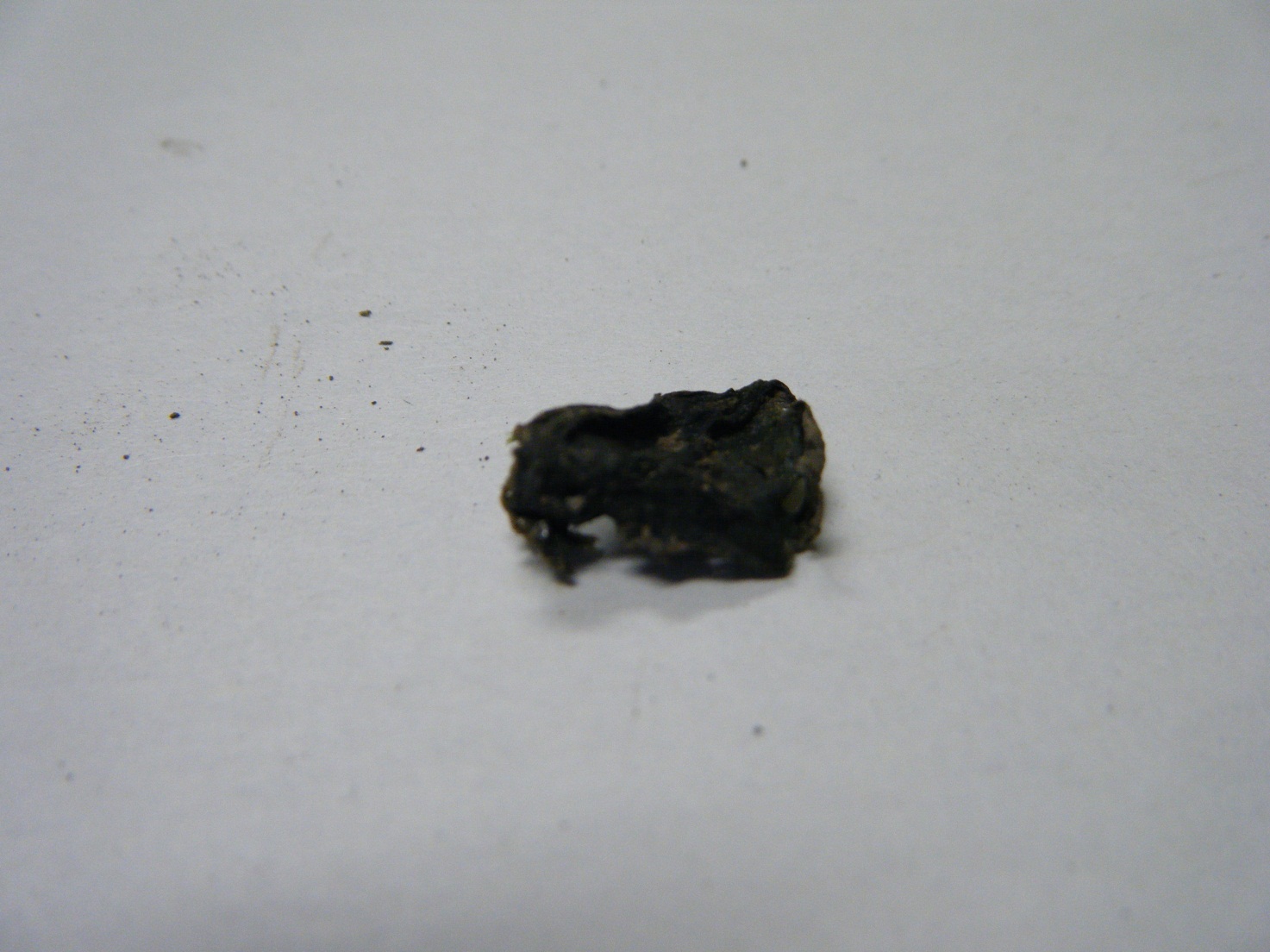 　　酢酸オルセイン染色液または酢酸カーミン染色液，メチレンブルー染色液がなければ，調製（巻末資料を参考）後，小分けする。　　ろ紙はペトリ皿に入る大きさに２つまたは４つ切りにする。②当日　　教材を小分けし，それぞれ乾燥させないように注意する。器具・教材・薬品を分配してセットをつくる。教卓に乳酸菌を固定するためのメタノールと滴下のためのピペットを用意する。　　イシクラゲは，小さなペトリ皿などの容器に水とともに５mm四方程度ずつ小分けする。　　ヨーグルトの場合は，乳清が少ないときは水を少量加えてから液体部分を含めて小さなペトリ皿などの容器に少量ずつ小分けする。浅漬けの漬け物の場合は，汁とともに小さなペトリ皿などの容器に少量ずつ小分けする。　　オオカナダモは，ピンセットなどで輪生葉の間の茎を折り小分けする。小さなペトリ皿などの容器に水とともに入れ，乾燥させないように注意する。　◎観察，実験　手順　　時間のめど（およそ40分）　※詳しい手順は付録「０４　原核生物と真核生物の観察.pptx」を参照①　プレパラートの作成（15分）　　それぞれの生物のプレパラートを作成する。　　　→状態１（p.54）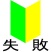 　・イシクラゲ　　スライドガラスにイシクラゲの小片を取り，水を滴下する。ピンセットや柄付き針の先でよくほぐしてからカバーガラスを載せる。ろ紙を載せ，指を軽く押さえながら小さく左右に動かし，小片を広げる。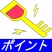 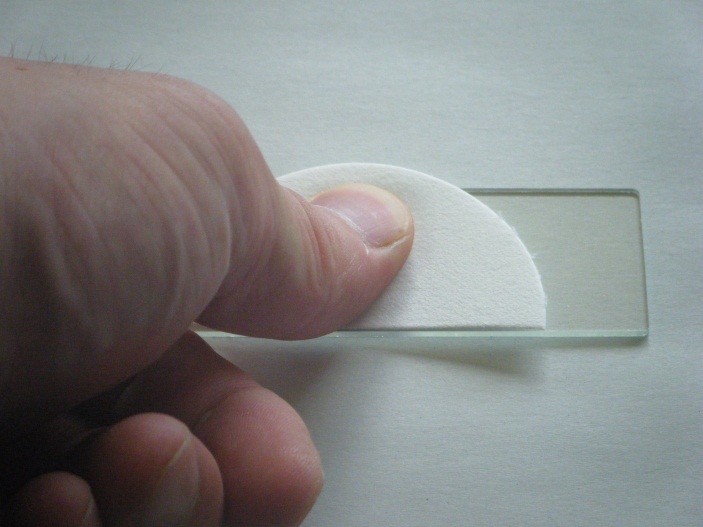 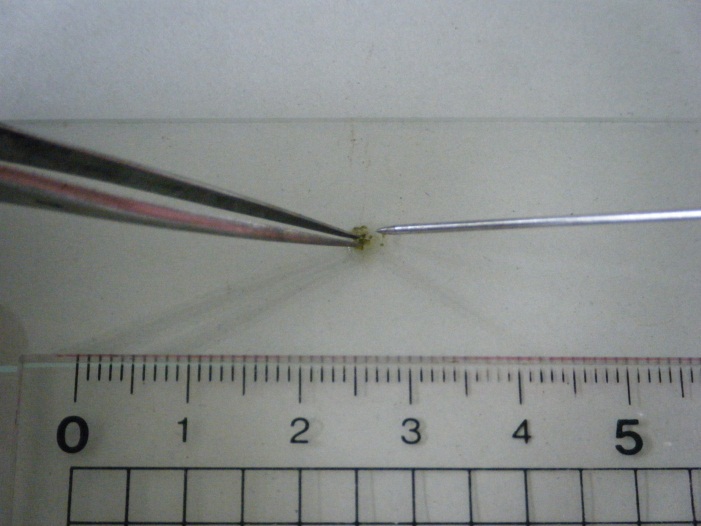 　・乳酸菌　　乳清（上澄み部分）をスライドガラスに滴下し，カバーガラスを載せる。これとは別に，乳酸菌を染色するため乳清をスライドガラスに載せ，乾かしてからメタノールを滴下し固定する。メタノールが乾いた後，メチレンブルー染色液を滴下し，カバーガラスを載せる。余分なメチレンブルー染色液は，ろ紙で吸い取る。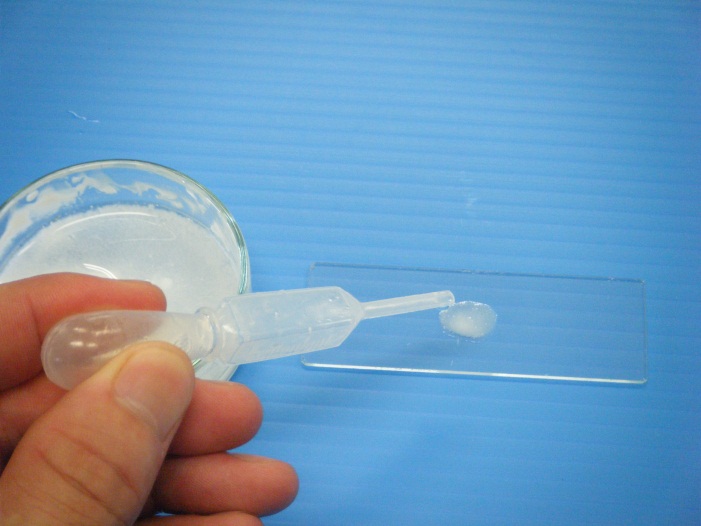 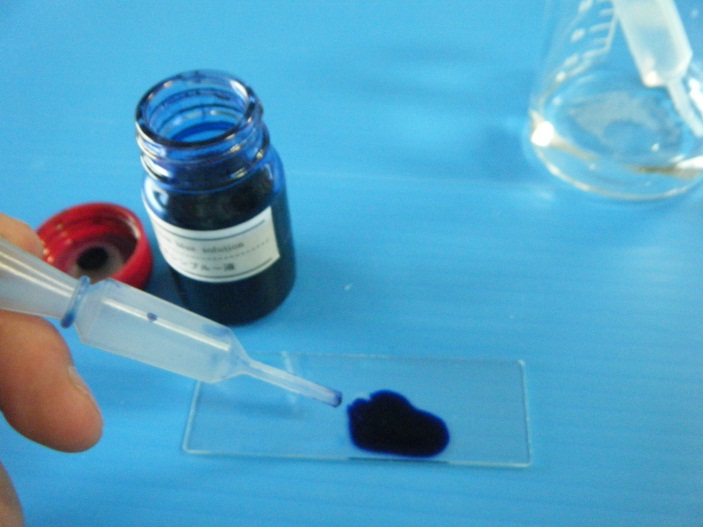 　・オオカナダモ　　葉を一枚ピンセットでつまみ取り，スライドガラスに載せる。水を滴下し，カバーガラスを載せる。水封とは別に，酢酸オルセイン（カーミン）染色液を滴下し，５分以上置いてからカバーガラスを載せる。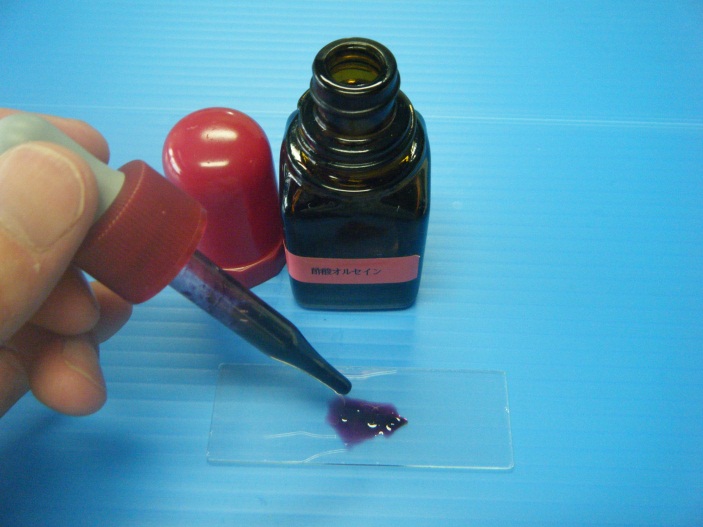 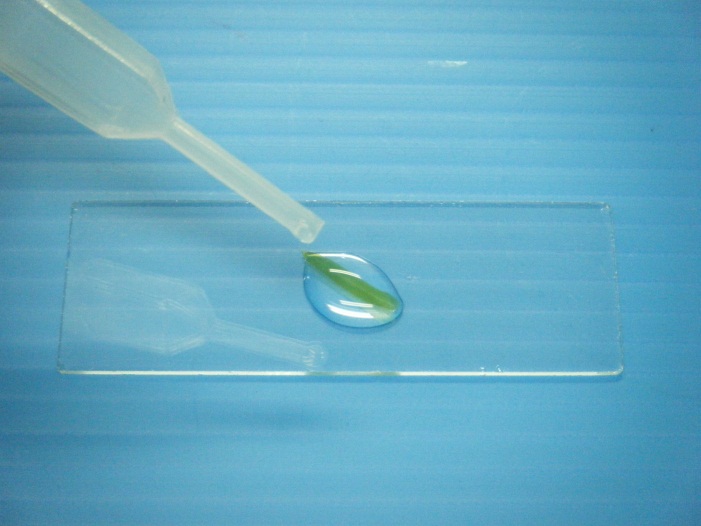 　・口腔上皮細胞　　爪楊枝の頭でほほの内側を軽くこすり，スライドガラス２枚に付ける。一方のスライドガラスに水を滴下する。もう一方にメチレンブルー染色液を滴下する。それぞれのスライドガラスに，カバーガラスを載せる。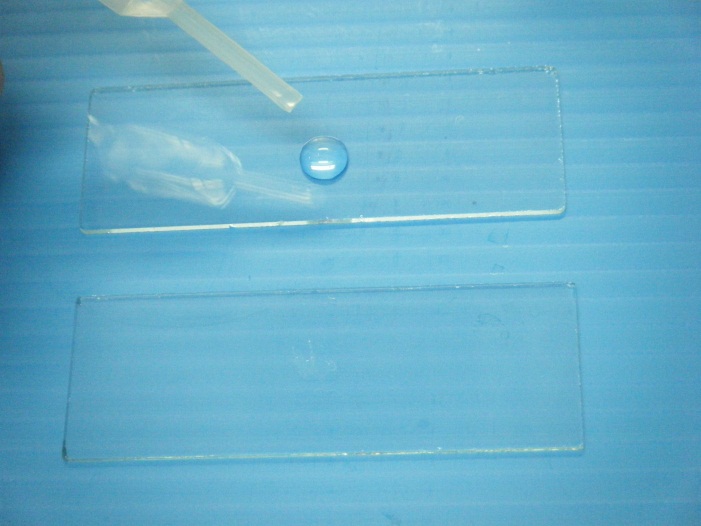 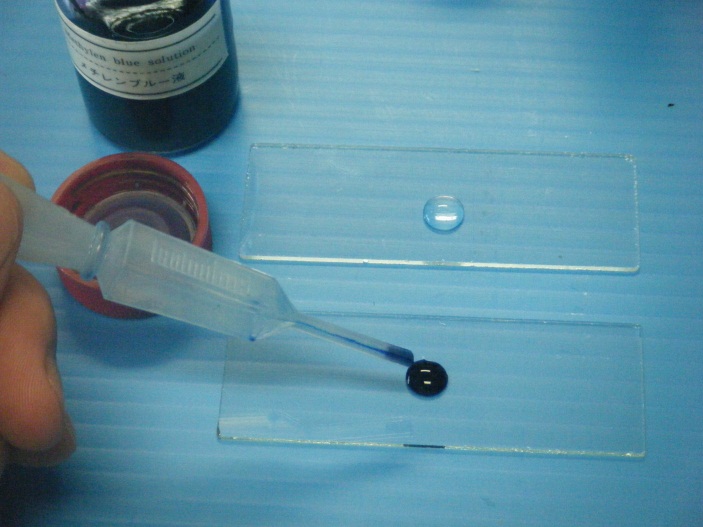 ②　観察・スケッチ（25分）　　それぞれのプレパラートを観察し，スケッチする。　　　→状態２（p.54）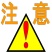 　・イシクラゲ（無染色）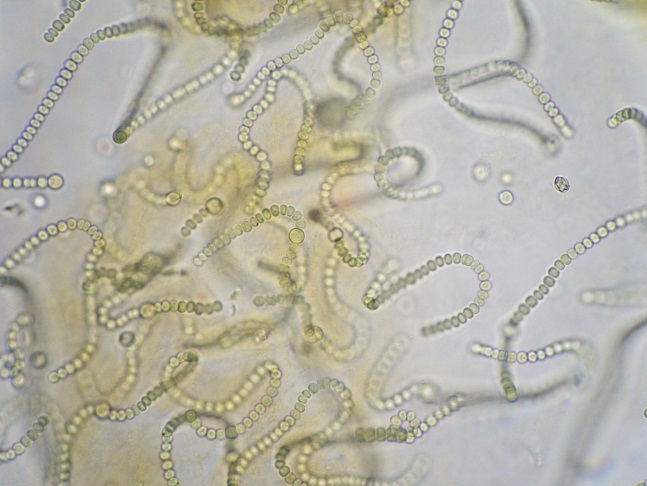 ・乳酸菌（メチレンブルー染色）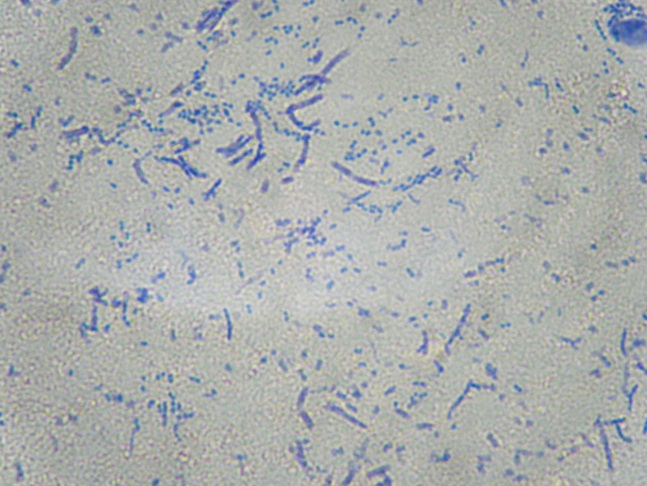 ・オオカナダモ（酢酸オルセイン染色）　　　　・口腔上皮細胞（メチレンブルー染色）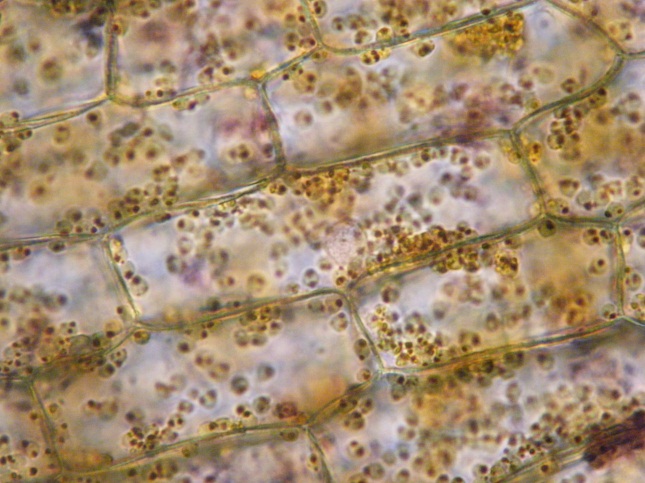 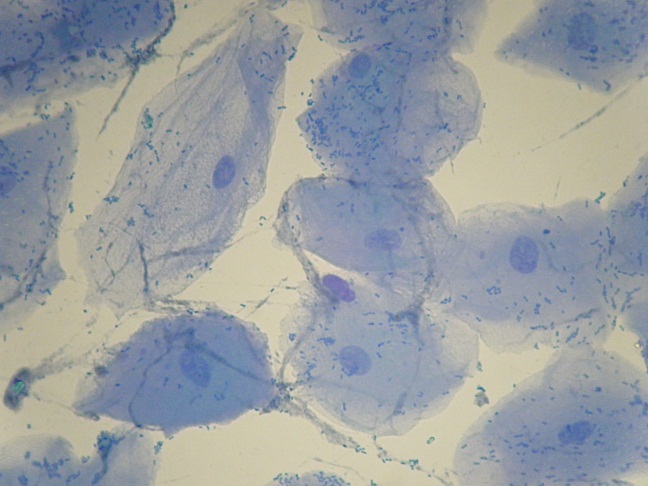 　失敗例●状態１　プレパラートがうまくつくれない　原因１　作成技術が未熟である　　プレパラート作成には慣れが必要である。作成の手順を確認した上で複数つくるとよい。　原因２　乳酸菌の固定がうまくいかない　　スライドガラスが乾かないうちにメタノール固定や染色を行うと乳酸菌が流れてしまう。それぞれ乾いてから，固定や染色を行う。　　別の固定方法として，火炎固定という方法（　　付録のスライド14に動画あり）がある。試料を載せたスライドガラスを，火の上をゆっくり往復させ温めてから，スライドガラスの下を１～２秒ほどあぶる。火を使うため，やけどをすることや試料を焦がすことがないように留意する。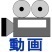 　原因３　染色液がおかしい　　古かったり，適切な濃度でなかったりすると染色がうまくいかないことがある。また，酢酸オルセイン染色液などは染色時間が短い。メチレンブルー液は，核以外も染色するのに加え，生菌は染色しない特徴がある。それぞれの染色液の性質を知った上で正しく調製された染色液を用意する。●状態２　細胞が観察できない　原因１　顕微鏡の操作が未熟である　　観察に適したプレパラートは作成できているが，顕微鏡操作が未熟なために観察ができない。基本的な操作を確認した上で観察する。乳酸菌以外は低倍率でも存在がわかるので，比較的観察しやすい。　　乳酸菌は高倍率でないと存在がわかりにくく，難易度が高い。特に，染色しないものはピントを合わせにくい。乳成分の白い塊にピントを合わせてから，しぼりを絞ってコントラストを強くし，プレパラートを動かし液部分を観察すると見付けやすい。　原因２　スライドガラスやカバーガラスが汚れている　　スライドガラスやカバーガラスが汚れていると，原核細胞なのか，ゴミなのか判断ができない。スライドガラスやカバーガラスは，塵の出にくい紙にアルコールを含ませて磨くか，新品を使用する。　原因３　乳成分が多い　　乳成分中にも乳酸菌は存在するが，乳酸菌は無色に近いためわからない。プレーンヨーグルトなど，上部に乳清ができやすいものを選び，乳清部分を使用する。　　逆に，固定した後にメチレンブルー液で染色したものは，白い乳成分の中に青く乳酸菌が染まっているので存在が分かりやすい。　別法　　　別法は特にないが，生物は原核生物か真核生物のいずれかであるため，様々な材料を使うことができる。プレパラートの作成方法は，材料や部位によって異なるので，観察に適したものを考えて作成する。　器具の取り扱い・スライドガラス　　プレパラートを作成する際に，試料を上に載せる薄い長方形のガラス。通常，短辺26mm，長辺76mm，厚さ1.2mm程度である。スライドグラスともいう。水縁磨という，薄緑色に着色している通常のソーダ石灰ガラスなどを使用し，端面を面取り・研磨した，50枚480円程度のものが一般的である。生物の観察ではよく使うものなので，多めにあったほうがよい。９cmペトリ皿に20枚前後を入れておくと，観察する面が汚れにくく，班に配りやすい。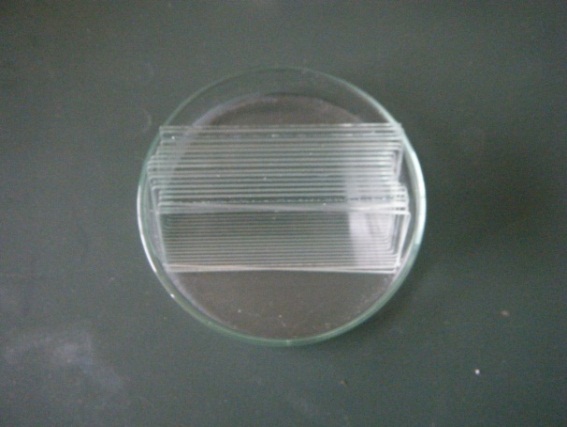 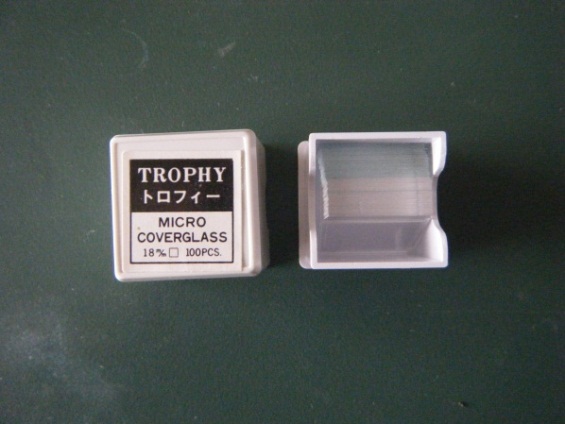 　　水や洗剤での洗浄では染色液が完全に落ちていないことが多い。観察に支障がないように，キムワイプ（200枚200円程度）などの低発塵タイプの紙に70％エタノールを含めて磨くとよい。・カバーガラス　　プレパラートを作成する際に，封入剤の上に載せる薄く四角いガラス。カバーグラスともいう。割れにくいプラスチック製のものもあるが，高価である。一辺18mmの正方形のものが多い。ガラス製で100枚380円，プラスチック製で100枚860円程度である。　　カバーガラスは薄く割れやすいため，洗っても汚れが落ちていないことが多い。洗浄度を高めるために使う実験用アルコールは価格が高いため，カバーガラスを割り切って使い捨てにしたほうが現実的である。　　再利用する場合には，乾いたとき白く不純物が出てくることが多いため，仕上げのすすぎは蒸留水を使いよく水切りをし，最後にアルコールですすいでから乾かす。・ピンセット　　人間の手や指では困難な程度の，緻密な作業を行うために用いられる道具。先端の形状としては，図の上のもののように先端部に滑り止めのギザギザの加工がされているものが一般的であるが，図の下の先尖ピンセットのように極細で尖ったものもある。生物の顕微鏡観察では細かい作業をするため，先尖ピンセットが使用されることが多い。尖った形状のピンセットも，AA（標準），GG（極細），RR（先端ロング）などの型に分けられる。値段は160円～4,000円程度と様々である。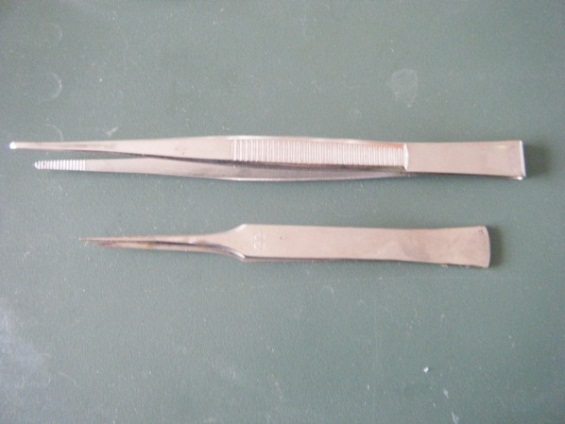 　　先端がしっかりと合うように整備する必要がある。落としたり，ぶつけたりすると使えなくなることがあるので注意する。保護のため，先端部にエアポンプチューブを５cm程度に切ったものを付けると，怪我の防止にもなる。難易度可能時期教材の入手日数準備時間実施時間★☆☆春～秋１日30分40分